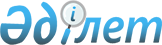 Субсидия нормативтерін арттыру туралы
					
			Күшін жойған
			
			
		
					Ақмола облысы әкімдігінің 2015 жылғы 30 қазандағы № А-11/500 қаулысы. Ақмола облысының Әділет департаментінде 2015 жылғы 6 қарашада № 5035 болып тіркелді. Күші жойылды - Ақмола облысы әкімдігінің 2016 жылғы 26 қаңтардағы № А-2/35 қаулысымен      Ескерту. Күші жойылды - Ақмола облысы әкімдігінің 26.01.2016 № А-2/35 (қол қойылған күнінен бастап қолданысқа енгізіледі) қаулысымен.      РҚАО-ның ескертпесі.

      Құжаттың мәтінінде түпнұсқаның пунктуациясы мен орфографиясы сақталған.

      «Асыл тұқымды мал шаруашылығын дамытуды, мал шаруашылығының өнімділігін және өнім сапасын арттыруды субсидиялау қағидаларын бекіту туралы» Қазақстан Республикасы Ауыл шаруашылығы министрінің 2014 жылғы 19 қарашадағы № 3-1/600 бұйрығына сәйкес, Ақмола облысының әкімдігі ҚАУЛЫ ЕТЕДІ:



      1. Осы қаулының қосымшасына сәйкес мал шаруашылығының өнімділігін және өнім сапасын арттыруды субсидиялау бағыттары бойынша субсидия нормативтері арттырылсын.



      2. Осы қаулының орындалуын бақылау облыс әкімінің бірінші орынбасары Қ.М.Отаровқа жүктелсін.



      3. Осы қаулы 2015 жылғы 1 қыркүйектен бастап туындаған құқықтық қатынастарға таралады.



      4. Облыс әкімдігінің осы қаулысы Ақмола облысының Әділет департаментінде мемлекеттік тіркеуден өткен күнінен бастап күшіне енеді және ресми жарияланған күнінен бастап қолданысқа енгізіледі.      Облыс әкімі                                С.Кулагин

Ақмола облысы әкімдігінің

2015 жылғы 30 қазандағы 

№ А-11/500 қаулысына  

қосымша           

Мал шаруашылығының өнімділігін және өнім сапасын арттыруды субсидиялау бағыттары бойынша субсидия нормативтері
					© 2012. Қазақстан Республикасы Әділет министрлігінің «Қазақстан Республикасының Заңнама және құқықтық ақпарат институты» ШЖҚ РМК
				№Субсидиялау бағытыӨлшем бірлігі1 бірлікке арналған субсидиялар нормативтері, теңгеШошқа шаруашылығыШошқа шаруашылығыШошқа шаруашылығыШошқа шаруашылығы1.Шошқа еті өндірісінің құнын арзандатукилограмм147Сүт бағытындағы мал шаруашылығыСүт бағытындағы мал шаруашылығыСүт бағытындағы мал шаруашылығыСүт бағытындағы мал шаруашылығы1.Сүт өндірісінің құнын арзандатуСүт өндірісінің құнын арзандатуСүт өндірісінің құнын арзандату1)1-деңгейкилограмм37,52)2-деңгейкилограмм22,53)3-деңгейкилограмм15Ет бағытындағы құс шаруашылығыЕт бағытындағы құс шаруашылығыЕт бағытындағы құс шаруашылығыЕт бағытындағы құс шаруашылығы1.Құс еті өндірісінің құнын арзандатуҚұс еті өндірісінің құнын арзандатуҚұс еті өндірісінің құнын арзандату1)3-деңгейкилограмм75Жұмыртқа бағытындағы құс шаруашылығыЖұмыртқа бағытындағы құс шаруашылығыЖұмыртқа бағытындағы құс шаруашылығыЖұмыртқа бағытындағы құс шаруашылығы1.Тағамдық жұмыртқа өндірісінің құнын арзандатуТағамдық жұмыртқа өндірісінің құнын арзандатуТағамдық жұмыртқа өндірісінің құнын арзандату1)1-деңгейдана4,52)2-деңгейдана3,9